Методические рекомендации по организации и проведению праздничных мероприятий, посвященных 90–летию Стерлитамакского района#90летСтерлитамакскийрайонРайонный Дворец культуры разработал индивидуальный контент-план мероприятий, посвященных 90-летию Стерлитамакского района. Проведение данных мероприятий напомнит про традиционную культурную взаимосвязь поколений и в то же время позволит соблюсти меры, принимаемые в условиях сложной эпидемиологической ситуации.В связи с дистанционной работой все мероприятия культурно-досуговых учреждений района пройдут в социальных сетях.Методические рекомендациипо организации акции «От жителей района с любовью»В рамках Акции жителям Стерлитамакского района предлагается поздравить всех жителей района с Днём России.КДУ района предлагается записать видеопоздравление жителей района разных сфер деятельности, трудовых коллективов и т.д. с праздником и объединить его с творческим номером (можно использовать хорошую запись прошлых лет).22.08.2020 с 11:00 – 13:00 ч. участники Акции публикуют в социальных сетях смонтированные видеопоздравления с хэштэгом #СлюбовьюСтерлитамакскийрайон. #90летСтерлитамакскийрайонСроки проведения Акции: 22 августа 2020 г.Методические рекомендациипо организации акции «Многонациональный район»Национальным центрам Стерлитамакского района необходимо записать видео исполнение гимна Стерлитамакского района на национальном языке. Текс Гимна (рус. яз.) и фонограмма минус прилагаются.Сроки проведения Акции: видеозаписи необходимо прислать в срок с 13 по 17 августа 2020 года на электронную почту районного Дворца культуры.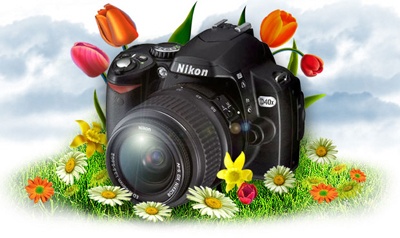 ПОЛОЖЕНИЕрайонного фотоконкурса «Моя малая родина»,посвященного 90–летию Стерлитамакского района#МоямалаяродинаСтерлитамакскийрайонI. Общие положенияНастоящее Положение о фотоконкурсе «Моя малая родина!» - далее (Конкурс). Организаторами конкурса являются Управление культуры, спорта, молодежной политики и взаимодействия с общественными объединениями администрации муниципального района Стерлитамакский район Республики Башкортостан, Муниципальное бюджетное учреждение культуры «Стерлитамакский районный Дворец культуры» II. Цель и задачи конкурсаЦель конкурса – привлечение внимания населения Стерлитамакского района к природе Республики Башкортостан, а именно Стерлитамакского района и необходимости ее сохранения.Задачи конкурса:Повысить творческую активность жителей района;Предоставление возможности участнику фотоконкурса реализовать свои творческие способности;Познакомить жителей района с природой родного края;Формирование активной гражданской позиции и привлечение внимания к проблемам сохранения окружающей среды, растительного и животного мира, уникальных уголков природы.III. Срок и порядок проведения конкурсаВ конкурсе может принять участие любой житель Стерлитамакского районаНоминации фотоконкурса:«Как прекрасен этот мир» - виды природы Стерлитамакского района в разное время года. «Человек и природа» - человек, как часть природы; человек и домашние животные; взаимоотношения человека и природы; интересные и необычные моменты отдыха и спорта на свежем воздухе.Фотоработы принимаются в цифровом формате: JPG и не должны превышать 2 Mb. Если, для пересылки фото, участник уменьшил размер файла, то рекомендуется сохранить оригинал для возможной дальнейшей полиграфической печати фотоработы.Допускается обработка фотографии, направляемых на Фотоконкурс с помощью компьютерных программ (графических редакторов). Разумное применение ретуши, подчеркивающей авторский замысел, допускается. Все электронные материалы должны быть направлены на электронную почту районного Дворца культуры.Обязательное условие. Участник конкурса к фотографии оформляет сопроводительный лист, который отражает данные участника конкурса: Ф.И.О., название учреждения, название фотоработы, номинацию конкурса, время и место съёмки, краткое описание сюжета фотографии. Объем не более 0,5 стр. печатного текста.На конкурс не принимаются работы:содержащие элементы насилия, расовой, национальной или религиозной нетерпимости, фотографии плохого качества, на которых основной объект съемки слабо различим; фотографии с датой и временем съемки; фотоснимки, скопированные или переснятые из ИНТЕРНЕТ, книг, газет и другой полиграфической продукции. Организатор вправе использовать присланные на Конкурс фотографии следующими способами без выплаты авторского вознаграждения: воспроизводить фотографии (публиковать фотографии в СМИ, плакатах и иных информационно - рекламных материалах, размещать в сети интернет, использовать в фотовыставках. Организаторы конкурса оставляют за собой право использовать фотографии в некоммерческих целях полностью или частично.Участие в Конкурсе подтверждает факт предоставления Участником Организатору Конкурса согласия на обработку персональных данных в целях проведения Конкурса. Обработка персональных данных будет осуществляться Организатором Конкурса и иными партнерами, действующими по поручению Организатора Конкурса, с соблюдением принципов и правил, предусмотренных Федеральным законом РФ № 152-ФЗ от 27 июля 2006 г. «О персональных данных».Сроки проведения мероприятия: с 13.08.2020 г. по 20.08.2020 г. – прием фотографий.Прием конкурсных материалов и регистрация участников осуществляется до 17 августа 2020 года. Адрес электронной почты: MBUKSRDK@yandex.ruОтветственный за организацию конкурса: методист Кузнецова Крестина Александровна, 8(3473)267378.IV. НаграждениеПобедителей и призеров определяют члены жюри. Победители и призеры получают Дипломы и сувенирные подарки. Каждый участник конкурса получит онлайн сертификат участника (по запросу необходимости).Фотоработы, поступающие на электронный адрес МБУК «Стерлитамакский районный Дворец культуры» будут публиковаться (с 14 по 17 августа 2020 года) в официальной группе Вконтакте МБУК «Стерлитамакский районный Дворец культуры» https://vk.com/rdk_str. Автор, набравший наибольшее количество голосов становится победителем в номинации «За меня голосуют!».Организаторы имеют право не размещать фотографию на сайте, если она плохого качества и не соответствует требованиям конкурса Результаты конкурса размещаются на официальном сайте МБУК «Стерлитамакский районный Дворец культуры» https://str-rdk.ru/ и в группе Вконтакте МБУК «Стерлитамакский районный Дворец культуры» https://vk.com/rdk_str № п/пНаименованиеДата проведенияМестоОтветственный исполнитель1.Трансляция концерта «По страницам истории района»22.08.2020https://vk.com/rdk_strСРДК2.Акция «Многонациональный район» (исполнение гимна района на 6 языках)17.08.2020 – 22.08.2020https://vk.com/rdk_strНКЦ района3.Фотоконкурс «Моя малая родина»13.08.2020 – 20.08.2020Группы КДУ района в социальной сети ВКонтактеСРДК4.Акция «От жителей района с любовью» (видеопоздравление жителей района разных сфер деятельности, трудовых коллективов и т.д.)22.08.2020Группы КДУ района в социальной сети ВКонтактеКДУ района5.Цикл видеороликов «Национальный хоровод»22.08.2020https://vk.com/rdk_strСРДК,КДУ района